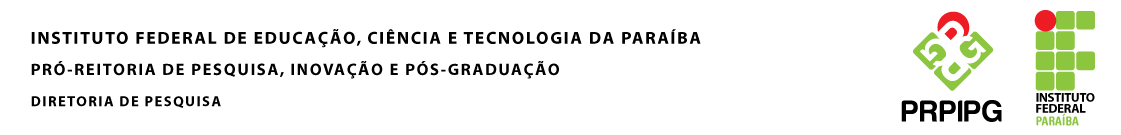 AFASTAMENTO/SUBSTITUIÇÃO DE VOLUNTÁRIO___________________, ___/___/______                    _________________________________(Assinatura do Orientador)1 – DADOS DO PROJETO DE PESQUISA Modalidade do Programa Institucional de Bolsas:(     ) PIBITI          (     ) PIBIC           (     ) PIBIC EM           (     ) PIBICT           (     ) Bolsa Pesquisador                      (     ) OUTRO: ____________Título do projeto:2- ORIENTADOR2- ORIENTADOR2- ORIENTADORNome completo:Nome completo:Matrícula: RG:Câmpus: Câmpus: Telefone:E-mail: 			E-mail: 			3- SOLICITAÇÃO3- SOLICITAÇÃONome completo do voluntário: 	AFASTAMENTO OU SUBSTITUIÇÃO DE VOLUNTÁRIO: (     ) Afastamento(     ) SubstituiçãoMatrícula:MOTIVO:(     ) Insuficiência de desempenho(     ) Desistência do voluntário(     ) Por motivo de doença(     ) Falecimento(     ) Outro motivo/Justificativa: ___________________________________________(Assinatura, ciência do voluntário)_________________________________(Assinatura, ciência do voluntário)4 – VOLUNTÁRIO SUBSTITUTO4 – VOLUNTÁRIO SUBSTITUTONome Completo: Nome Completo: Matrícula:RG/órgão expedidor:Curso do Candidato:Câmpus: Endereço:Endereço:E-mail:Telefone: 			_________________________________(Assinatura, ciência do novo voluntário)_________________________________(Assinatura, ciência do novo voluntário)